Daffodil International University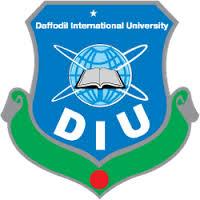 Faculty of Science and Information TechnologyDepartment of Environmental Science & Disaster ManagementSection Wise Registration	Semester: Spring-2021Level-1 Term-1 (10) 32 BatchLevel-1 Term-1 (10) 32 BatchLevel-1 Term-1 (10) 32 BatchLevel-1 Term-1 (10) 32 BatchLevel-1 Term-1 (10) 32 BatchCourse CodeCourse TitleCourse TitleCreditCredit	ENG 101Communicative English-1 Communicative English-1 33ESDM 104Bangladesh-Physical EnvironmentBangladesh-Physical Environment33ESDM 105Fundamentals of EcologyFundamentals of Ecology33MIS 101Introduction to Computer with LabIntroduction to Computer with Lab44Level-1 Term-2 (10) 31 Batch (Nafi)Level-1 Term-2 (10) 31 Batch (Nafi)Level-1 Term-2 (10) 31 Batch (Nafi)Level-1 Term-2 (10) 31 Batch (Nafi)Level-1 Term-2 (10) 31 Batch (Nafi)Course CodeCourse CodeCourse TitleCourse TitleCredit	ENG 101	ENG 101Communicative English-2Communicative English-23ESDM 104ESDM 104Bangladesh-Physical EnvironmentBangladesh-Physical Environment3ESDM 105ESDM 105Fundamentals of EcologyFundamentals of Ecology3ESDM 303ESDM 303Coastal and Marine Environmental ManagementCoastal and Marine Environmental Management3Level-1 Term-3 (35) 29th Batch (Sadik) Level-1 Term-3 (35) 29th Batch (Sadik) Level-1 Term-3 (35) 29th Batch (Sadik) Level-1 Term-3 (35) 29th Batch (Sadik) Level-1 Term-3 (35) 29th Batch (Sadik) Course CodeCourse CodeCourse TitleCourse TitleCreditESDM 201ESDM 201Environmental Chemistry with LabEnvironmental Chemistry with Lab3ESDM 306ESDM 306Environmental Impact AssessmentEnvironmental Impact Assessment3ECO 101ECO 101Environmental EconomicsEnvironmental Economics3MATH 101MATH 101Basic MathematicsBasic Mathematics3Level-2 Term-1 (06) 28th Batch (Jadid)Level-2 Term-1 (06) 28th Batch (Jadid)Level-2 Term-1 (06) 28th Batch (Jadid)Level-2 Term-1 (06) 28th Batch (Jadid)Level-2 Term-1 (06) 28th Batch (Jadid)Course CodeCourse CodeCourse TitleCourse TitleCreditMIS 101MIS 101Introduction to Computer with LabIntroduction to Computer with Lab4ESDM 205ESDM 205Forest and Wildlife ManagementForest and Wildlife Management3		ESDM 208		ESDM 208Fundamentals of HydrosphereFundamentals of Hydrosphere3ESDM 407ESDM 407Environmental Laws and EthicsEnvironmental Laws and Ethics3Level-2 Term-2 (16) 27th Batch (Mehedi)Level-2 Term-2 (16) 27th Batch (Mehedi)Level-2 Term-2 (16) 27th Batch (Mehedi)Level-2 Term-2 (16) 27th Batch (Mehedi)Level-2 Term-2 (16) 27th Batch (Mehedi)Course CodeCourse CodeCourse TitleCourse TitleCreditMIS 101MIS 101Introduction to Computer with LabIntroduction to Computer with Lab4ESDM 205ESDM 205Forest and Wildlife ManagementForest and Wildlife Management3		ESDM 208		ESDM 208Fundamentals of HydrosphereFundamentals of Hydrosphere3ESDM 407ESDM 407Environmental Laws and EthicsEnvironmental Laws and Ethics3Level-2 Term-3 (18)26th Batch (Sifat)Level-2 Term-3 (18)26th Batch (Sifat)Level-2 Term-3 (18)26th Batch (Sifat)Level-2 Term-3 (18)26th Batch (Sifat)Level-2 Term-3 (18)26th Batch (Sifat)Course CodeCourse CodeCourse TitleCourse TitleCreditESDM 301ESDM 301Environmental Pollution  and ManagementEnvironmental Pollution  and Management3ESDM 401ESDM 401Urban Waste and Effluent ManagementUrban Waste and Effluent Management3ESDM 405ESDM 405Public health and Environment Public health and Environment 3ESDM 409ESDM 409Landscape Simulation and PerceptionLandscape Simulation and Perception3Level-3 Term-1 (12) 25th Batch (Nishad)Level-3 Term-1 (12) 25th Batch (Nishad)Level-3 Term-1 (12) 25th Batch (Nishad)Level-3 Term-1 (12) 25th Batch (Nishad)Level-3 Term-1 (12) 25th Batch (Nishad)Course CodeCourse CodeCourse TitleCourse TitleCreditESDM 305ESDM 305Urban Environmental Issues and PlanningUrban Environmental Issues and Planning3GIS 301GIS 301Remote Sensing for Resource Appraisal with LabRemote Sensing for Resource Appraisal with Lab4ESDM 402ESDM 402Environmental Modeling Environmental Modeling 3ESDM 406ESDM 406Gender and EnvironmentGender and Environment3Level-3 Term-2 (08) 24th Batch (Tusher)Level-3 Term-2 (08) 24th Batch (Tusher)Level-3 Term-2 (08) 24th Batch (Tusher)Level-3 Term-2 (08) 24th Batch (Tusher)Level-3 Term-2 (08) 24th Batch (Tusher)Course CodeCourse CodeCourse TitleCourse TitleCreditESDM 201ESDM 201Environmental EngineeringEnvironmental Engineering3GIS 301GIS 301Remote Sensing for Resource Appraisal with LabRemote Sensing for Resource Appraisal with Lab4ESDM 206ESDM 206Environmental Hazard and Disaster ManagementEnvironmental Hazard and Disaster Management3ESDM 409ESDM 409Landscape Simulation and PerceptionLandscape Simulation and Perception3Level-3 Term-3 (18) 23th Batch (Isteak)Level-3 Term-3 (18) 23th Batch (Isteak)Level-3 Term-3 (18) 23th Batch (Isteak)Level-3 Term-3 (18) 23th Batch (Isteak)Level-3 Term-3 (18) 23th Batch (Isteak)Course CodeCourse CodeCourse TitleCourse TitleCreditESDM 206ESDM 206Environmental Hazard and Disaster ManagementEnvironmental Hazard and Disaster Management3ESDM 403ESDM 403Research Methods (Project and Design)Research Methods (Project and Design)2ESDM 404ESDM 404Seminar (Pre-approved Topic)Seminar (Pre-approved Topic)1BIO 101BIO 101Environmental Biology with LabEnvironmental Biology with Lab4Level-4 Term-1 (5) 22th Batch (Mahbub)Level-4 Term-1 (5) 22th Batch (Mahbub)Level-4 Term-1 (5) 22th Batch (Mahbub)Level-4 Term-1 (5) 22th Batch (Mahbub)Level-4 Term-1 (5) 22th Batch (Mahbub)Course CodeCourse CodeCourse TitleCourse TitleCreditBIO 101BIO 101Environmental Biology with LabEnvironmental Biology with Lab4ESDM 409ESDM 409Landscape Simulation and PerceptionLandscape Simulation and Perception3ESDM 410ESDM 410Project and SeminarProject and Seminar6